Companies confirmed to participate: IBM Security EclecticIQ TruSTAR LookingGlass ThreatQuotient NC4 FujitsuDFLabs Review scheduleSlides:Your own company template may be used
General info on OASIS, the RSA showcase & CTI 
Company specific slides should focus on your participation, implementation and expression of the STIX/TAXII specs. 
As always they should remain in the spirit of cooperation and avoid product hyperbole. Length: Typical show floor presentation lengths are between 8-15 mins; Recommending roughly 10-12 minutesMonday between noon and 4:00 PM – we can test your slides on the main monitor.Sign and slide in the booth will show presentation times.Extra marketing support: Your company can have a few additional staff members (in the presentation area) up to 30 minutes prior to your presentation to help recruit attendees for your presentations.Raffled item selected is an Apple Watch (anyone scanned will receive a chance to win)
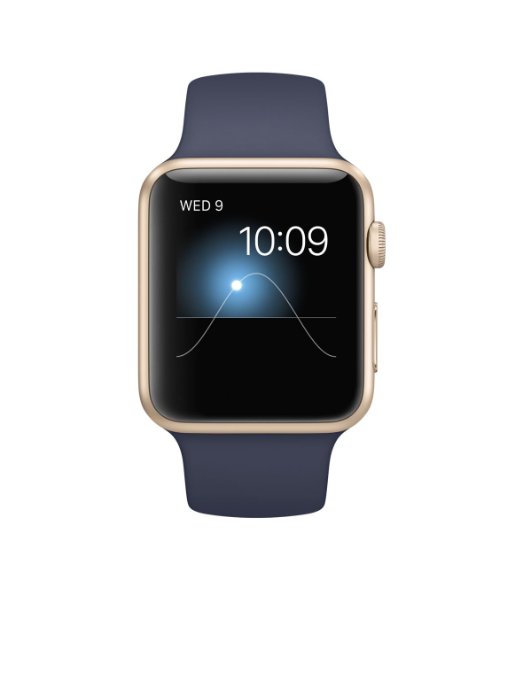 